Проект «Зимушка-зима»Тип проекта: информационно-тематический.Участники проекта: дети 1 младшей группы, педагоги, родители.Сроки реализации проекта: 1-4 неделя декабря (краткосрочный).Актуальность проекта: Актуальность выбранной темы определяется тем, что «Нельзя растить полноценного человека без воспитания в нем чувств прекрасного», - как говорил Р. Тагор.Приобретенное в детстве умение видеть и слышать природу такой, какая она есть в действительности, вызывает у детей глубокий интерес, расширяет их знания, способствует формированию характера и интересов.Ознакомление дошкольников с природой – это средство образования в их сознании реалистических знаний об окружающей природе, основанных на чувствительном опыте и воспитании правильного отношения к ней. Отсутствие у детей знаний, верно отражающих действительность, приводит не редко к образованию у них различных предрассудков и суеверий. Не правильные представления часто служат причиной недоброжелательного отношения детей к животным, живой природе. Это не только наносит вред природе, но и отрицательно действует на психику детей, ожесточает их. Исправить имеющиеся неправильные представления значительно труднее, чем образовывать новые, правильные. Вот почему очень важно, чтобы дети уже в дошкольном возрасте получили верные сведения о природе. В период дошкольного детства закладываются основы личностной культуры. Поэтому необходимо заинтересовывать детей в происходящих вокруг них природных явлениях. Красота зимней природы, множество народных традиций даёт возможность стимулировать интерес детей и взрослых к совместной деятельности (игры, забавы, эксперименты) и позволяет устанавливать причинно- следственные связи, что способствует эмоциональному благополучию. Поддерживая стремление детей к творчеству, проект поможет детям обогатить имеющиеся знания и навыки, даст возможность использовать их, пережить радость открытий и успеха. Исходя из потребностей, интересов и предпочтений детей, работа над проектом позволит каждому ребёнку продвинуться вперёд и обеспечит выход каждого на свой более высокий уровень.Влияние родной природы каждый из нас испытал на себе, и знает, что она является источником первых, конкретных знаний и тех переживаний, которые часто запоминаются на всю жизнь.Цель проекта:Формирование  у детей представления о зиме, зимних явлениях природы, обогащение знаний детей о празднике Новый год.Задачи проекта:Образовательные: -Создать необходимые условия для знакомства детей со временем года «зима». -Развивать познавательные способности ребенка, любознательность, творческое воображение, память.-Учить детей внимательно слушать и наблюдать, формировать способность к диалогической речи, учить отвечать на вопросы словом и предложениями, состоящими из 3-4 слов, упражнять в звукоподражании голосам птиц, обогащать и активизировать словарь по теме «зима», развивать слуховое восприятие, навыки соотнесения зрительного образа со слуховым. Развивающие:-Сформировать у детей первые связанные представления об этом времени года. -Познакомить детей с сезонным явлением – снегопад, закрепить впечатление от наблюдений зимних явлений в природе: холодно, снегопад, учить отмечать погодные условия.-Уточнить представление детей о зимних играх.-Приучать детей раздеваться после прогулки в определенной последовательности. -Уточнить правила безопасности во время прогулки: не кидать  друг в друга снежки, не брать снег в рот, не толкать друг друга, подниматься на горку только по ступенькам и т.д.Воспитательные: -Воспитывать заботливое отношение к птицам зимой. -Воспитывать уважение к труду взрослого, формировать желание приходить на помощь окружающим.-Воспитывать любознательность и эмоциональную отзывчивость.-Воспитывать у детей умения взаимодействовать друг с другом.-Воспитывать у детей интерес к зимним забавам, развлечениям и играм.Методическое обеспечение проекта:Материально_ техническое обеспечение:-Развивающая среда, природное окружение, дидактические игрушки, настольно_ печатные игры, познавательная литература.Методическое обеспечение:-Программа воспитания и обучения в детском саду «Детство» под редакцией-Л.Н.Павлова «Познание окружающего мира детьми третьего года жизни». Методическое пособие. –М. : Сфера,-2013. -144с.-М.Ю.Картушина. «Забавы для малышей: Театрализованные развлечения для детей 2-3 лет. – М.:ТЦ Сфера, 2005.- 192с.(Ранний возраст).-Г.И.Винникова «Занятия с детьми» 2-3лет; Развитие речи, художественная литература, изобразительная деятельность –М:ТЦ Сфера, 2009-128с-(Библиотека журнала «Воспитатель ДОУ»).-Г.И.Винникова «Занятия с детьми 2-3лет; Социальное окружение, окружающий мир –М:ТЦ Сфера, 2009-128 (Библиотека журнала «ВоспитательДОУ»)-Г.И.Винникова «Занятия с детьми 2-3лет; Первые шаги в математику, развитие движений –М.:ТЦ Сфера, 2009-128 (Библиотека журнала «Воспитатель ДОУ»)-Н.А.Карпухина «Конспекты занятий в первой младшей группе» Практические пособия для воспитателей и методистов ДОУ- Воронеж: ЧП Лакоцин С.С.-272с.-Создание тематических папок(наглядные пособия, дидактические игры);-Создание тематических выставок.Технологии:-Здоровьесберегающие педагогические технологии;-Информационно- коммуникативные технологии;-Игровые технологии;-Технология нетрадиционного рисования.Ожидаемый результат:-Формировать у детей информацию о зимних явлениях природы и празднике «Новый год».-Объединение усилий педагогов и родителей в формировании у детей знаний, умений, навыков на основе общности цели, задач, содержания проекта.-Доставить детям радость, вызвать у них эмоционально-положительный отклик в душе, развивать эмоциональную отзывчивость.Разработка проекта.                                            Этапы реализации проекта                                           Технологическая карта проектаРезультаты проекта:-Дети познакомились с сезонным временем года «Зима». Получили представление о зимних играх, зимних явлениях в природе, обогатили знания о новогоднем празднике.- Дети научились распознавать признаки зимы по иллюстрациям, картинкам, распознавать сезонную одежду.-Осознание детьми доброго, заботливого отношения к природе.-Развитие творческих способностей детей в продуктивной и музыкально- художественной деятельности.-Дети получили эмоционально- положительный отклик в душе от новогоднего праздника, от встречи с Дедом- Морозом и Снегурочкой.Приложение                                                        Украшение группы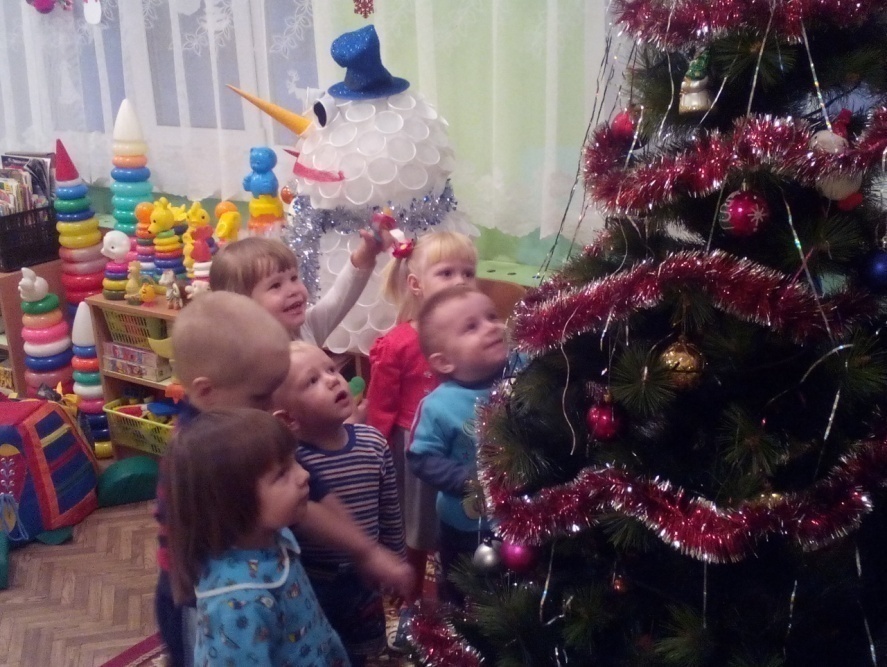 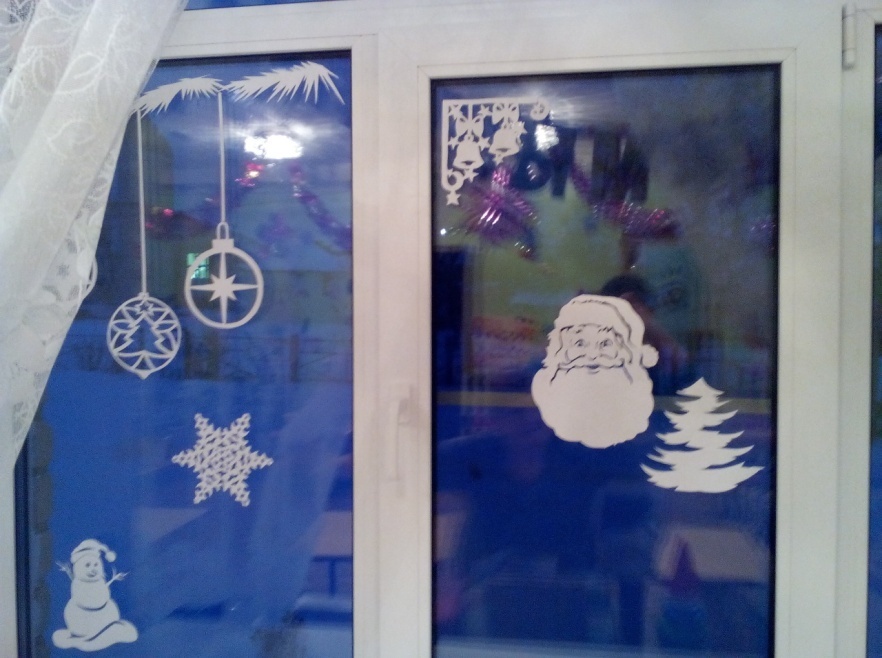 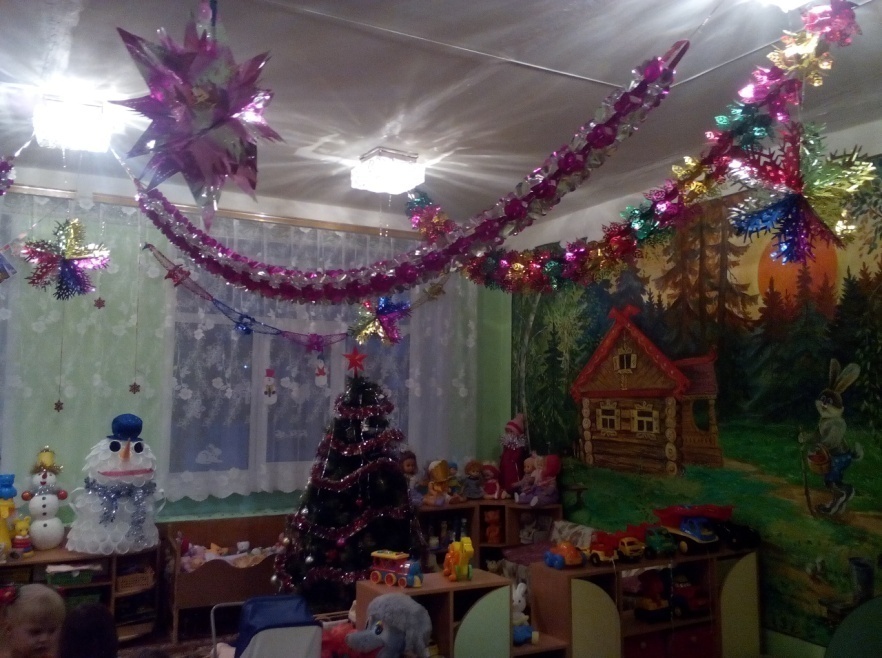 Папка-передвижка «С новым годом»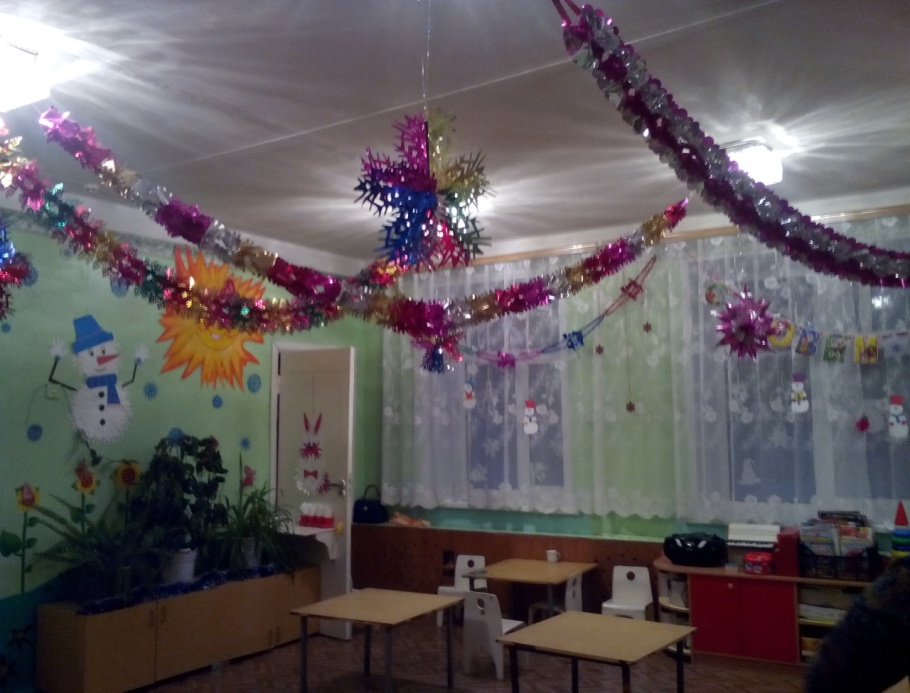 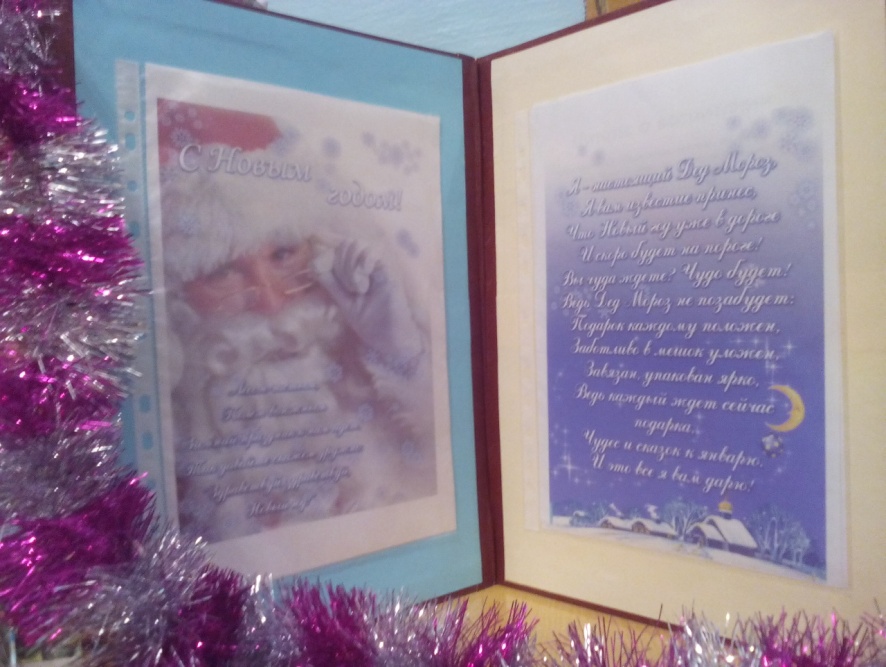 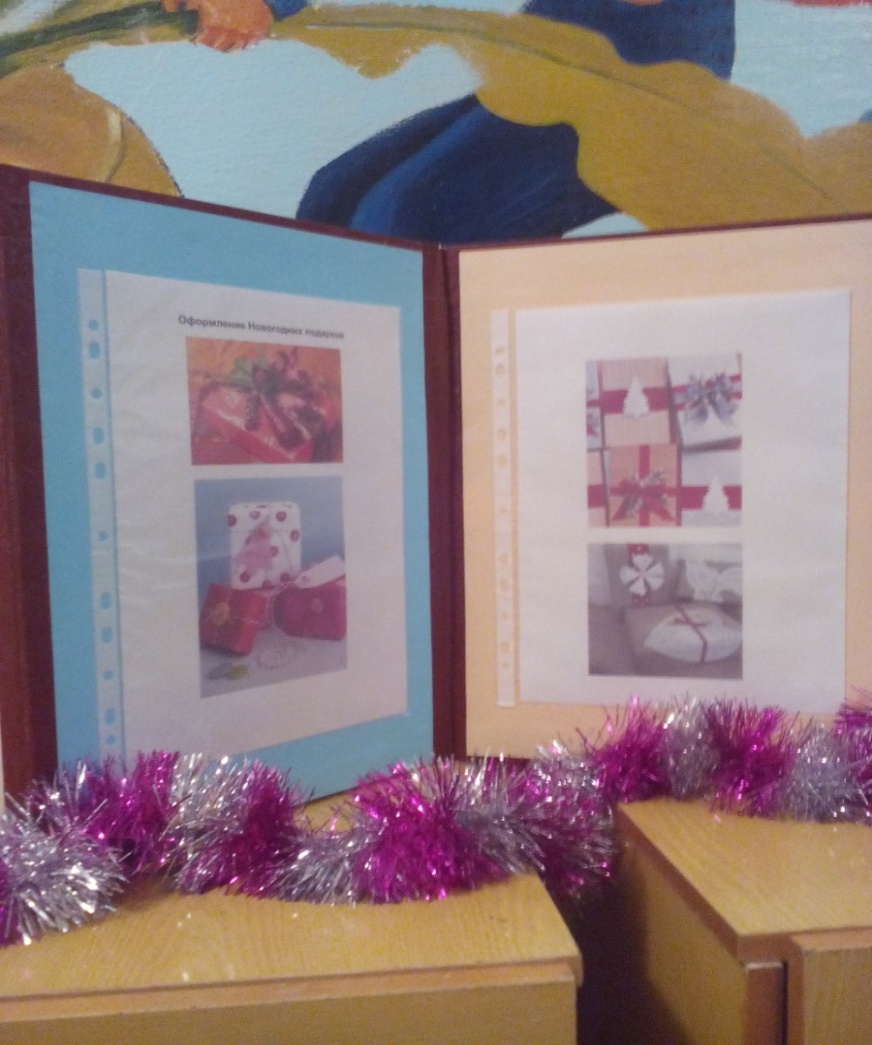 Рисование «Выпал первый снежок»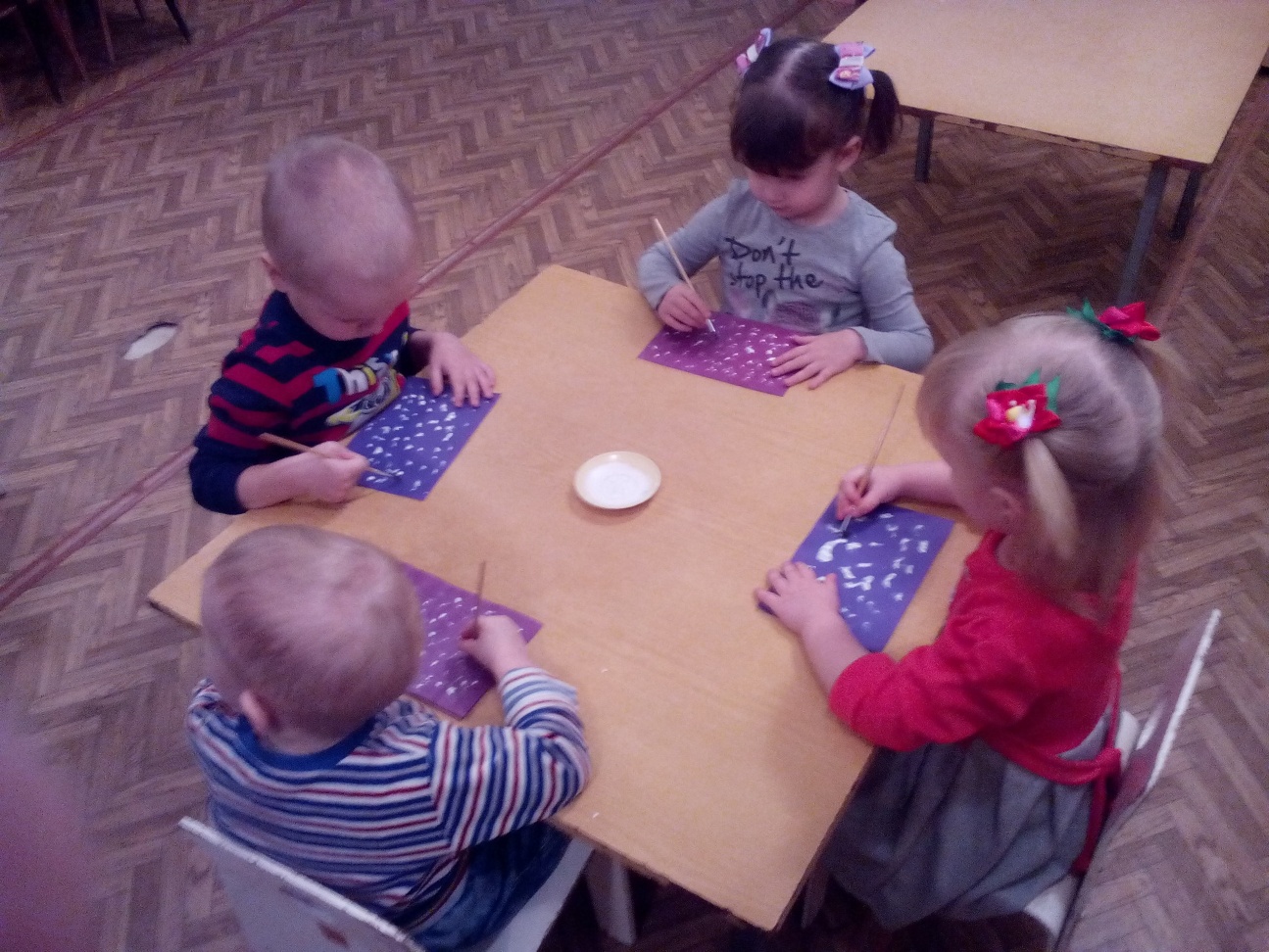 Рассматривание картинок о зиме.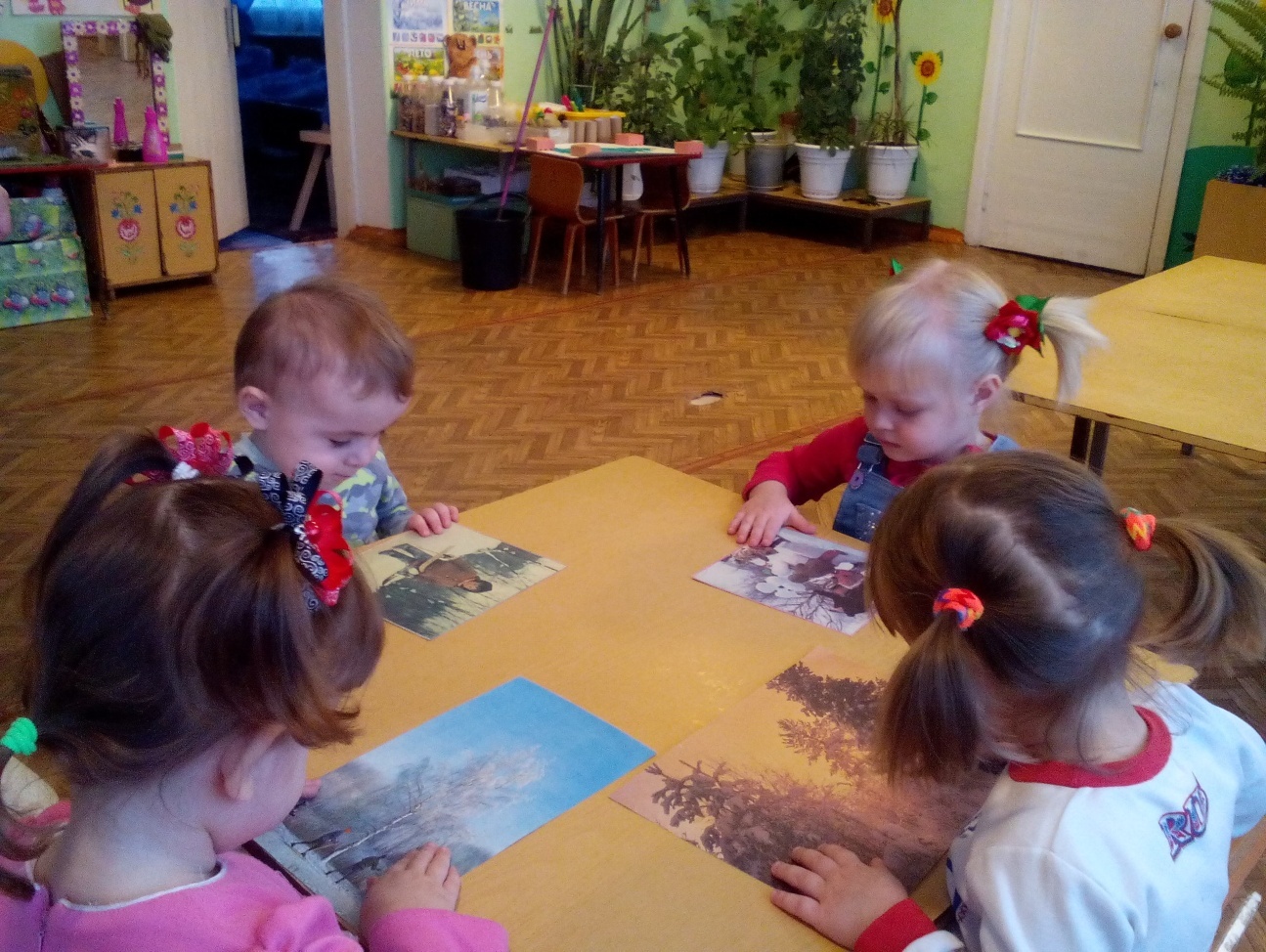 Рисование «Новогодняя елочка»  (рисование пальчиками)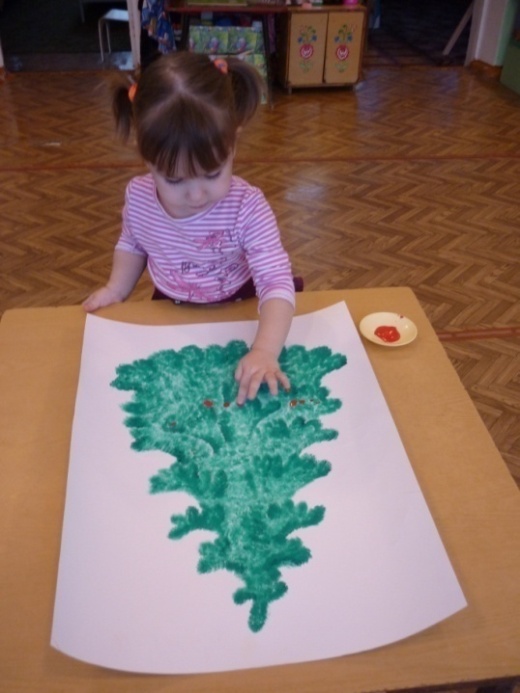 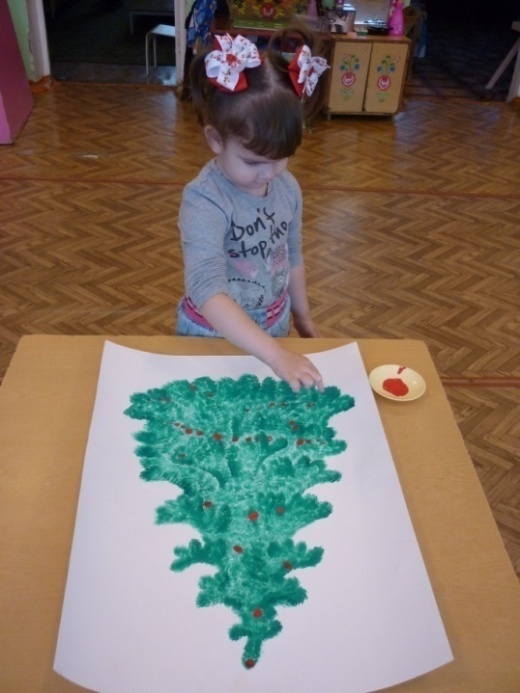 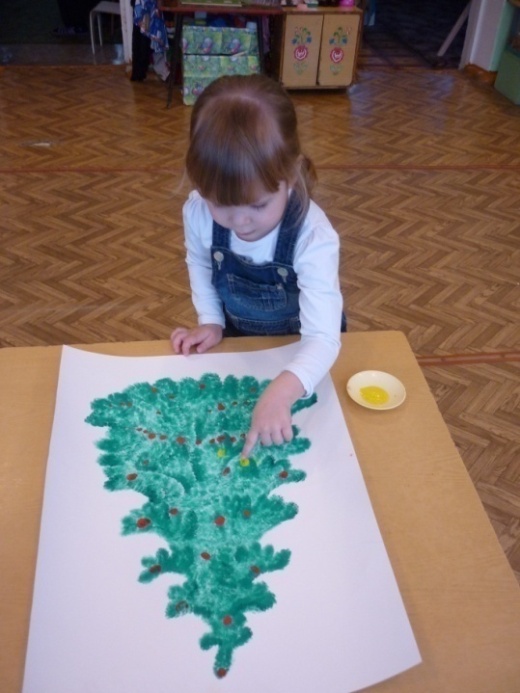 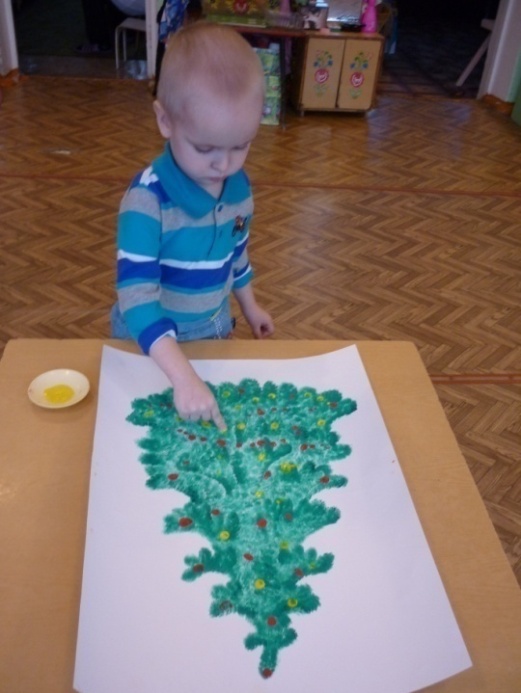 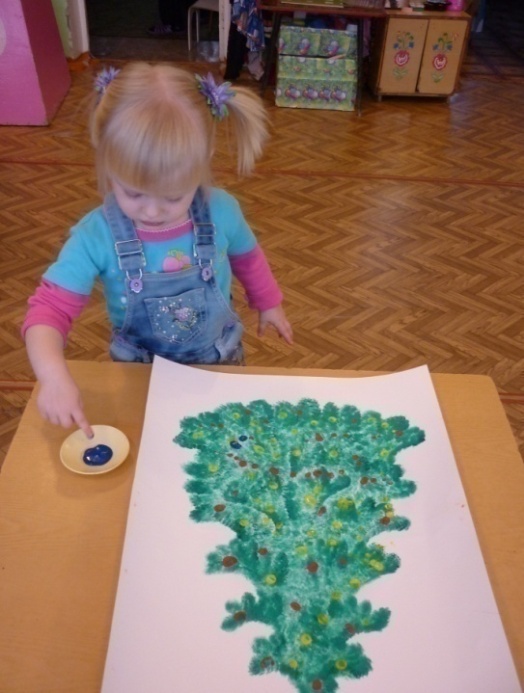 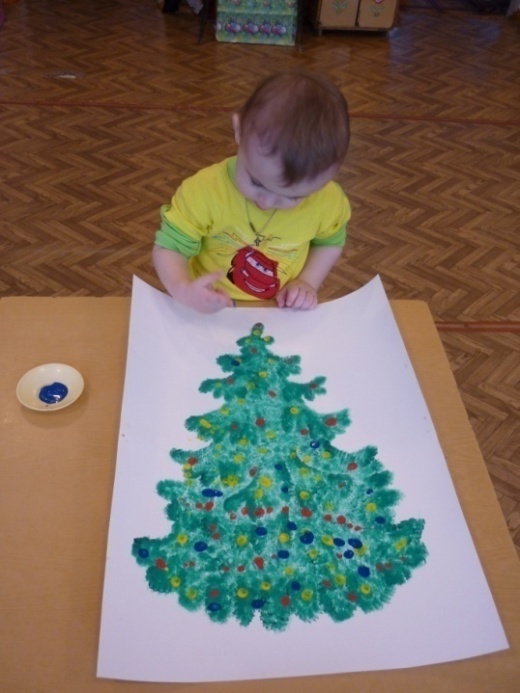 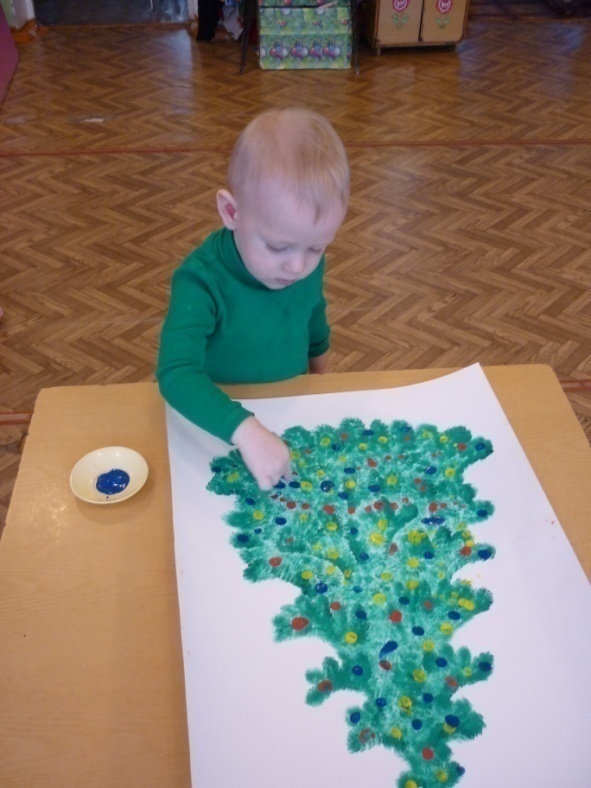 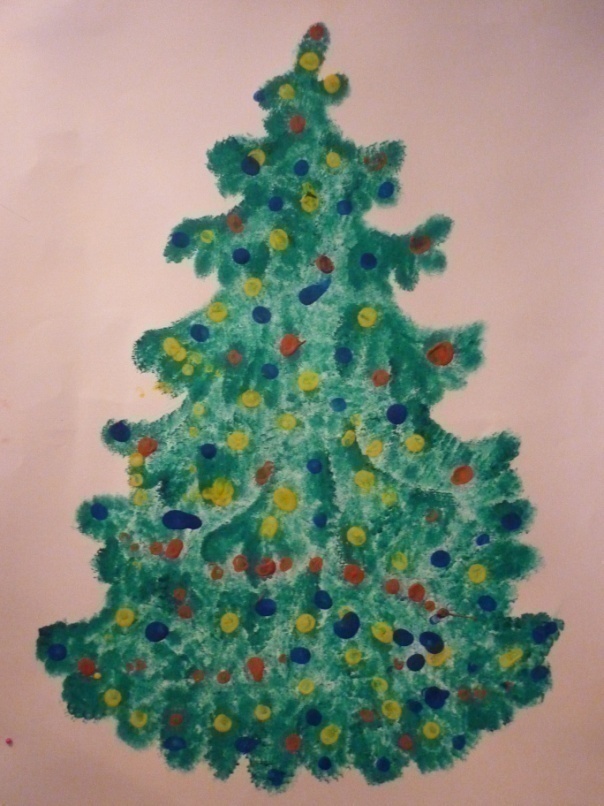 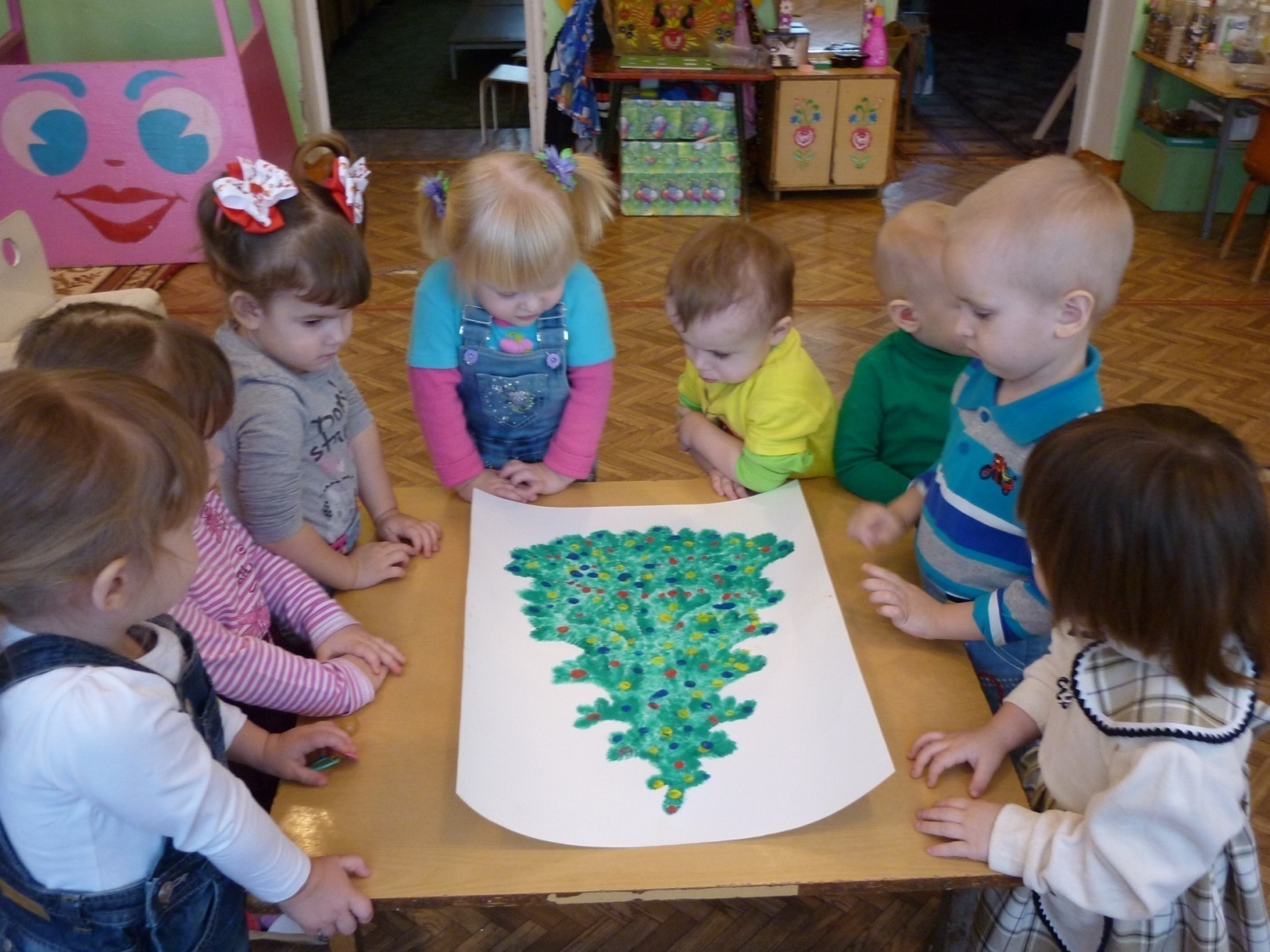 Презентация проекта «Новогодний утренник»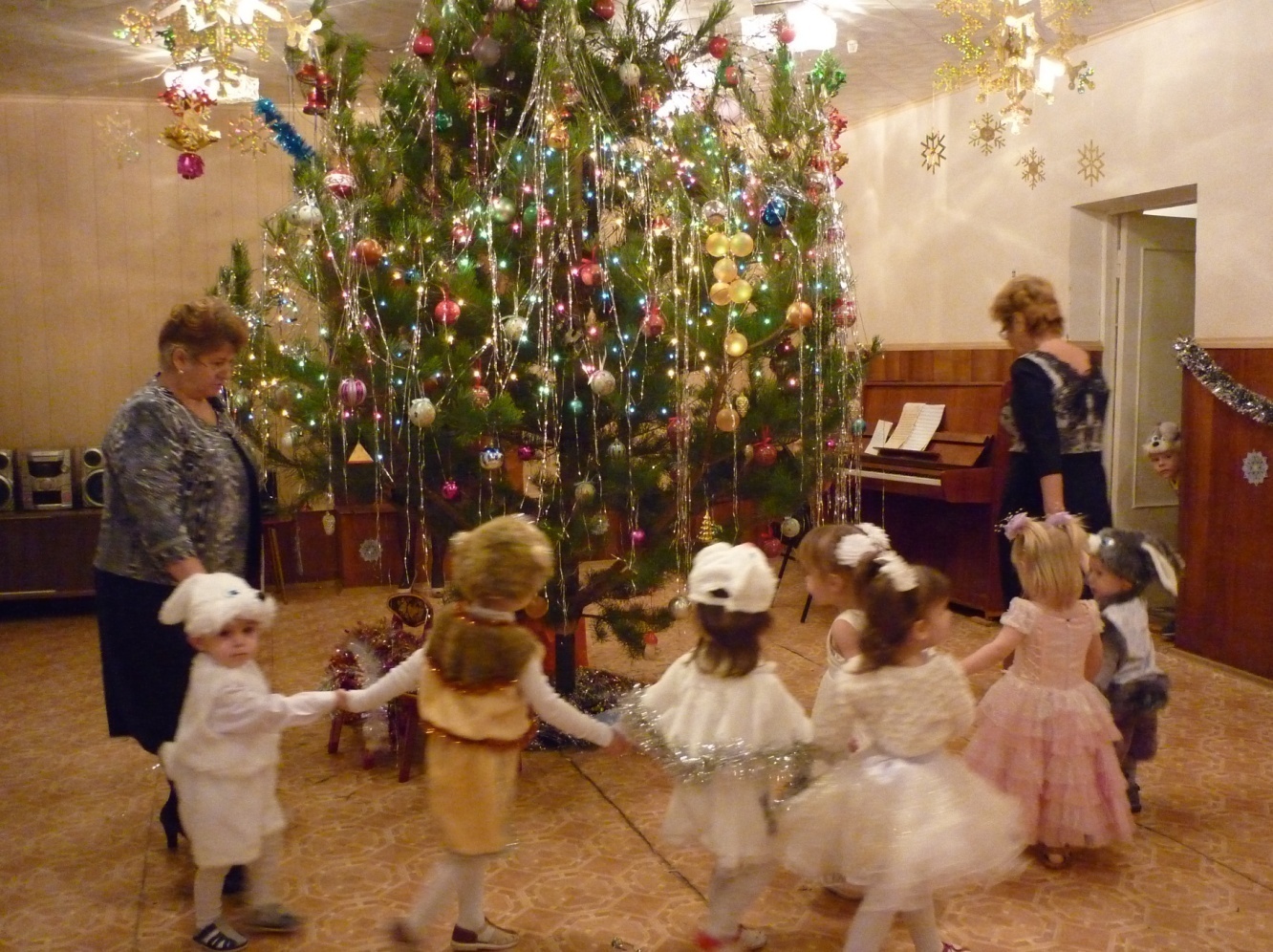 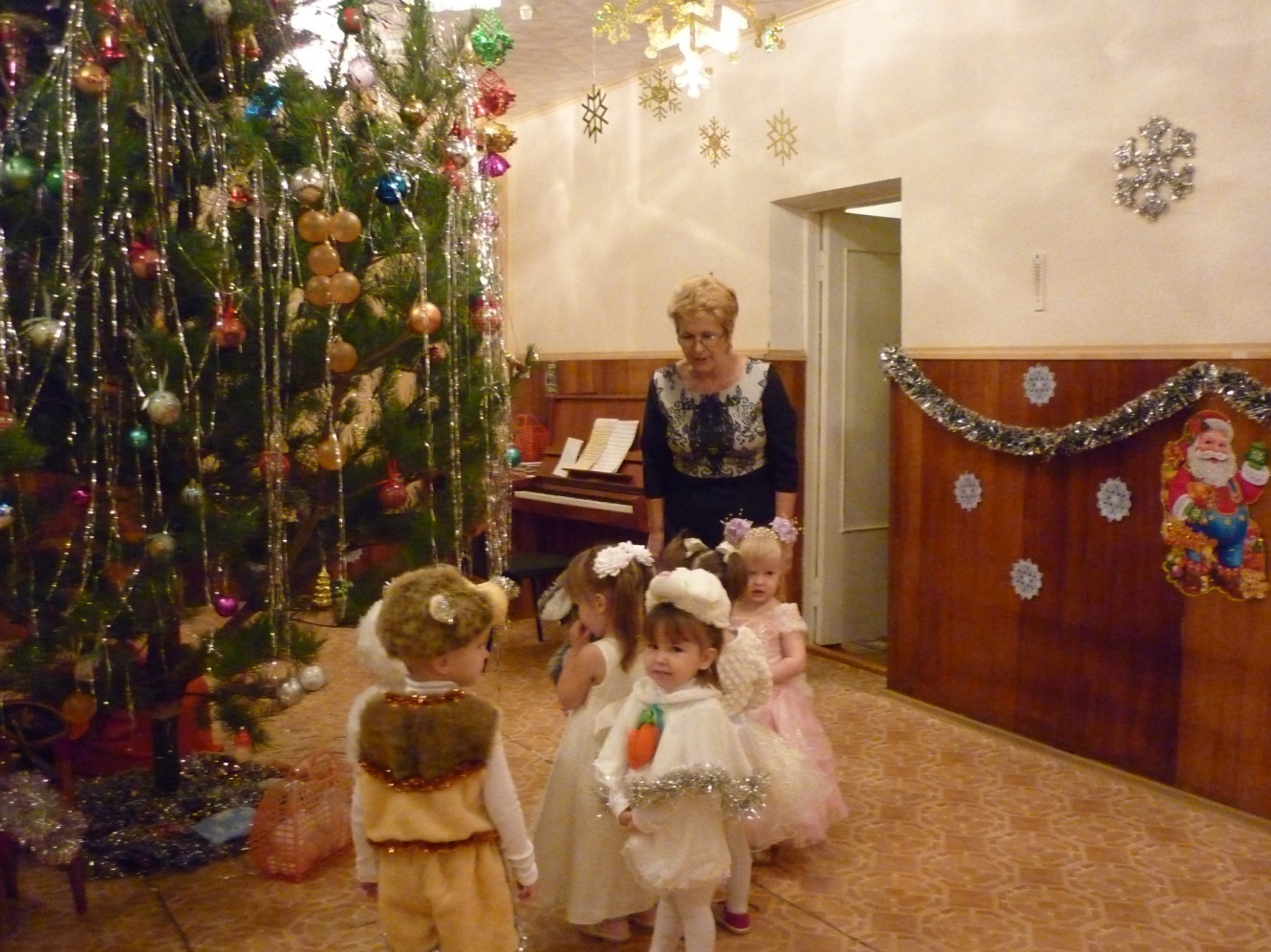  Этапы   Формывзаимодействия        Содержание деятельностиОтветствен    ныеПодготовительныйДеятельность педагога-Изучение литературы.-Составление плана.-Организация предметно- развивающей среды.-Подборка дидактического материала (картинки, настольные игры, альбомы для рассматривания).Педагоги группыПодготовительныйПедагог и дети-Беседы познавательного характера.-Рассматривание иллюстраций.-Подборка детской художественной литературы для чтения детям.-Изготовление дидактических игр.Педагоги группыПодготовительныйПедагог- родители--Папка- передвижка «Играем со снегом и познаём его свойства».-Педагоги группыОсновнойПедагог и детиПедагог- родители-Чтение художественной литературы.-Разучивание стихов и песен.-Дидактические игры.-НОД.-Рассматривание иллюстраций.-Театрализованные игры.-Сюжетно- ролевые игры.-Развлечения.-Наблюдения.-Подвижные игры.-Список рекомендуемой литературы для детского чтения про зиму, про Новый год.-Папка- передвижка «Оформление новогодних подарков», «Стихи для детей про зиму и Новый год»,-Консультация «Прогулки с ребёнком зимой».-Рекомендации «Как одеть ребёнка в зимнее время года».-Выставка поделок на тему «Новогодние игрушки»-Изготовление украшений и снежинок для оформления окон в группе.-Украшение группы к Новому году.-Беседа по поводу новогодних костюмов.-Советы «Каким бывает отдых зимой».Педагоги группыПедагоги группыЗаключительныйПедагог- родители-Стенгазета «Новогодние поздравления и пожелания».Педагоги группы.Деятельность педагога-Новогодний утренникПедагоги группы.Образовательная деятельность           ВиддеятельностиСодержание деятельностиПознавательное развитиеПознавательный-НОД: «Зима», «Оденем кукол», «Куклы пришли в гости»;Беседы: «О признаках зимы», «За что я люблю зиму?», «Зимние игры на улице».-Наблюдения: «За снегом», «За снегопадом», «За прохожими», «За работой дворника», «За деревьями», «За птицами», «Рассматривание снежных комков», «За сезонными изменениями в природе зимой», «За украшением детского сада к Новому году».-Рассматривание: картинки с изображением зимней одежды и обуви, иллюстрации с изображением зимней природы , с изображением новогодней ёлки, с изображением зимних игр и развлечений детей на улице. Социально-коммуникативноеразвитиеИгровой,познавательный,коммуникационный-НОД: «Белоснежные комочки», «Кукла Катя гуляет», «Птички зимой», «Маленькая ёлочка», рассматривание картины «Таня кормит голубей»;-Д/игры: «Назови предмет одежды», «Оденем куклу на прогулку»»С/р игры: «Покатаем куклу на санках», «Покатаем кукол с горок»;-Развлечения: «Ёлочка в лесу»; «»В гостях у Снегурочки», «Зимние подарки», «Встреча с Дедом Морозом и Снегурочкой».-Театрализованная игра «Снегурочка и лиса» (картинки на фланелеграфе).Речевое развитиеКоммуникационный-НОД «Рассматривание ёлки, украшенной игрушками»;-Чтение: потешка «Как по снегу, по метели трое саночек летели», р.н.сказка «Снегурочка», А.Барто «Встали девочки в кружок», стихи о зиме, разучивание стихов о зиме, Новом годе.Художественно-эстетическоеразвитиеТворческий-НОД: рисование «Выпал первый снежок», «Маски и короны для игрушек», «Новогодние подарки для мишки», «Новогодняя ёлочка»; лепка «Мы скатаем снежный ком»;Раскрашивание раскрасок с изображением елочки, новогодних игрушек, зимней природы, птиц на кормушке, детей катающихся на санках, детей, лепящих снежную бабу.ФизическоеразвитиеДвигательный-НОД: «На полянку, на лужок выпал беленький снежок», «У ворот Новый год», «Здравствуй, Новый год»;подвижный игры «Зайка беленький сидит», «Устроим снегопад», «Дед Мороз», «Ворона и собачка».